Chapitre 1. Mesures des épaisseurs et des longueursLes instruments mécaniques Pied à coulisse (calibre à coulisse)PrincipeIl y a un règle graduée en mm et un vernier, On lit la grandeur de la dimension mesurée en mm sur la règle.En fraction de mm sur le vernier, à l’endroit au coïncide une graduation du vernier avec une graduation de la règle.On trouve des verniers : au  au  et au  .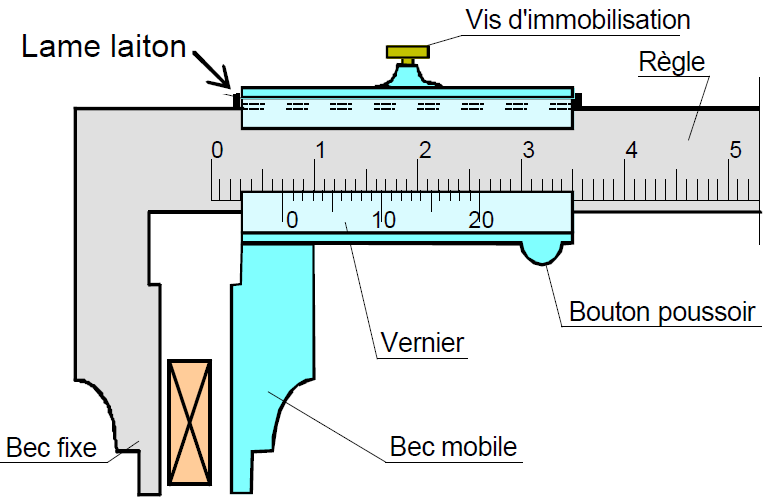 Figure I.1 : Calibre à coulisseVernier au dixièmeLe vernier a une longueur de 9 mm divisée en dix parties égales. Nous avons ainsi la distance entre la division 1 de la regle et la division du vernier  , entre les divisions 2 ; , entre les divisions 3 ;  etc … (Fig I.2 )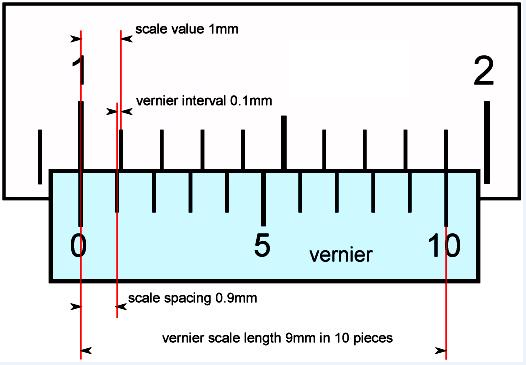 Figure I.2Exemple de lecture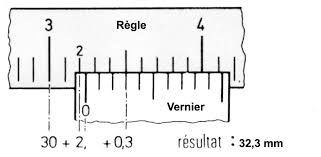 Figure I.3Vernier au vingtièmeLe vernier a une longueur de 19 mm divisée en vingt parties égales. Nous avons ainsi la distance entre la division 1 de la règle et la division du vernier  , entre les divisions 2 ; , entre les divisions 3 ;  (Fig I.4 )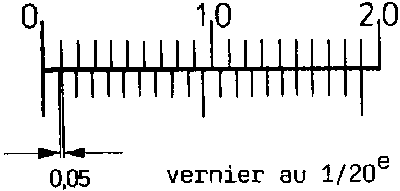 Figure I.4Exemple de lecture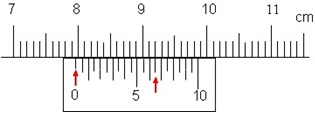 ……………………….Figure I.5Vernier au cinquantièmeLe vernier a une longueur de 49 mm divisée en cinquante parties égales. Nous avons ainsi la distance entre la division 1 de la règle et la division du vernier  , entre les divisions 2 ; , entre les divisions 3 ;  (Fig I.6)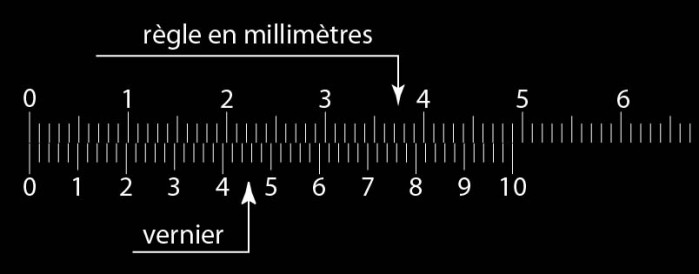 Figure I.6Exemple de lecture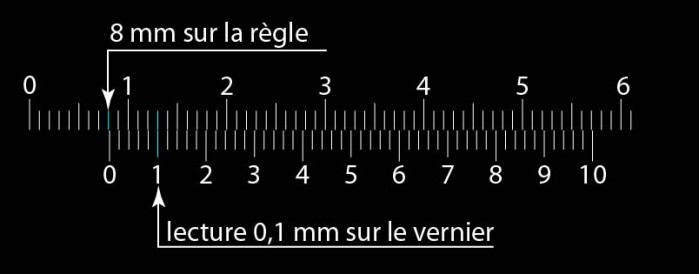 ……………………….Figure I.7Micromètre (Palmer)Le micromètre permet des lectures de cote à 10 µ PrincipeIl y a une vis de pas fin   usinée avec une grande précision. Cette vis pénètre dans un corps qui a une partie cylindrique graduée en mm et ½ mm suivant une génératrice. La douille (ou tambour) est divisé en 50 parties ce qui donne une division   (Fig I.8)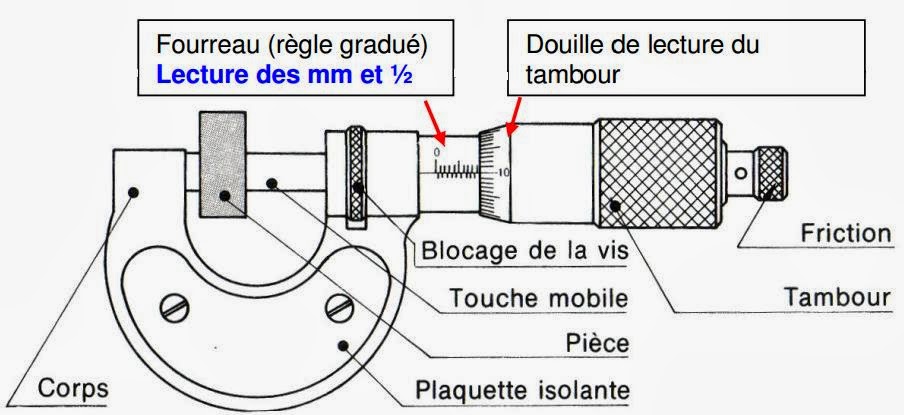 Figure I.8Lecture : Il y a deux cas.Le nez de tambour ne laisse pas apparaitre les  (partie basse)Le nombre de  mm : sur le corps (14 mm sur Fig I.9).Les centièmes de mm : sur le tambour (0.37 mm sur Fig I.9).Le nez de tambour  laisse apparaitre les  sur la partie basse nous avons 14.93 mm (Fig I.9)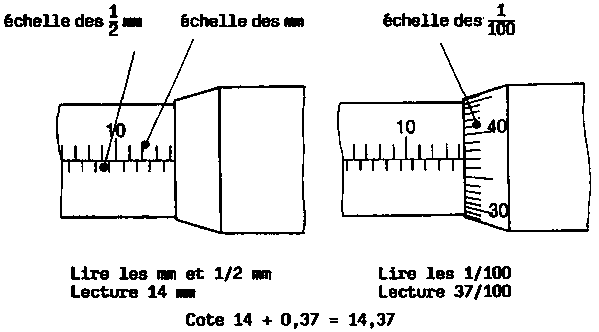 Figure I.9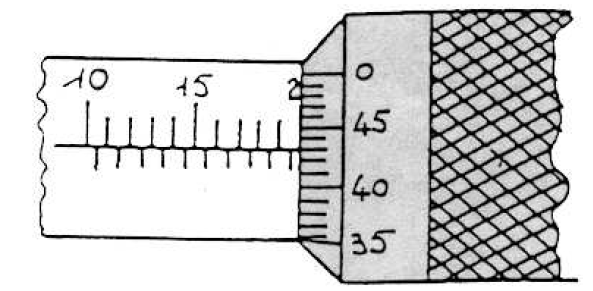 Cote 14 + 1/2 + 0.43 =14.93Figure I.10Les exemples de lecture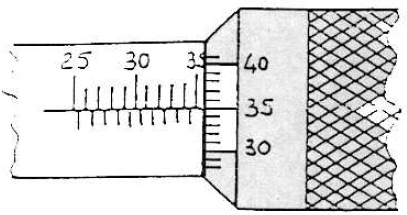 …………………………….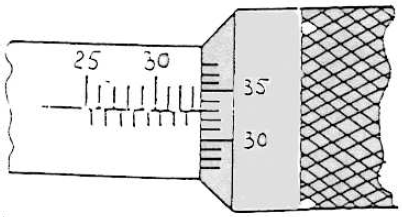 …………………………..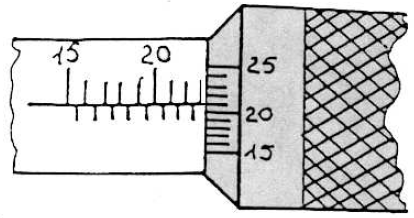 …………………………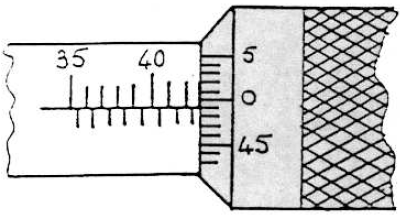 …………………………..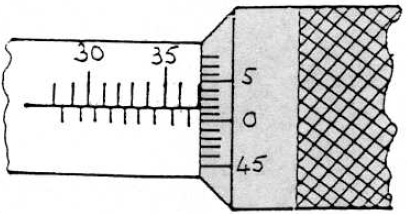 ………………………………Le ComparateurOn peut relever cette grandeur à l’aide d’un capteur ; c’est l’écart entre une pièce à mesurer et un étalon (pièce de référence). Pour ce type de mesurage on utilise le comparateur à cadran.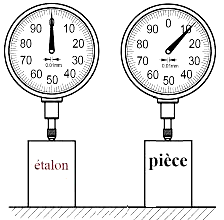 Figure I.11 : Méthode de ComparaisonLe comparateur à cadran utilise un système d’amplification mécanique par pignon crémaillère et train d’engrenages.Pour un déplacement de 1 mm du palpeur lié à la crémaillère, l’aiguille liée au pignon terminal de la chaine cinématique fait 1 tour. Le cadran étant divisé en 100 graduations, chaque graduation est égale à 0.01 mm. le petit cadran indique le nombre de tours de la grande aiguille.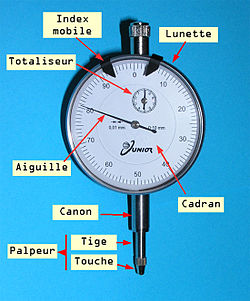 Figure I.12 : Comparateur à cadranLes instruments mécaniques, Les instruments pneumatiques, Les instruments optiques, L’appréciation des erreurs.